This peer evaluation activity can be used as either a midway feedback opportunity for longer projects or as a final assessment for shorter projects.  The process forces students to practice their listening skills and provides a safe means for peer evaluation.  Each phase can take from 5-10 minutes so plan accordingly.   Form teams of 3 or 4 groups who will present to each other.PHASE ONE: PresentationPresenting Group:  Describe their product, standards and phases of their project. Critical Friends: Friends remain silent. They are not allowed to ask clarifying or follow up questions. They should be taking notes and using the Six A's rubric to evaluate the product as it is presented.PHASE TWO: CritiquePresenting Group: Presenter(s) remain silent and are not allowed to respond to the comments of the "Friends."Critical Friends:  Friends talk amongst themselves about the project as if the presenters were not in the room and use the phrases below to start each topic. Start by focusing on the strengths, then on suggestions for improvement, and lastly, ideas for "next steps."                  I like the fact that...                I wonder if...                A next step might be...PHASE THREE: ResponseOpen discussion period for presenter(s) to respond to the comments of the "Friends" and to follow up on ideas or suggestions.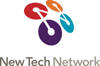 CRITICAL FRIENDS PEER REVIEW